Special Skills Placement – Information Questionnaire
Category ‘T’Please ensure that if an accreditation guideline exists for the special skills placement 
that this questionnaire addresses in detail all criteria within the guideline.special skills placement (ssP)hospital/service informationSSP StructurePLacement periodSSP supervisorExperience as clinician, educator, and administrator specific to this SSP.PLEASE ATTACH: the supervisor’s current curriculum vitae.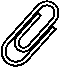 Reporting RelationshipsIf different from (6), to whom is the SSP position responsible?Australian/New Zealand FACEM Supervisor (for Overseas SSPs Only)demographicsDescribe the characteristics of the Hospital / Service / Department / Unit within which the SSP is undertaken.
(eg. general service description; staffing; caseload; casemix and acuity etc).statement of duties and supervisionDescribe the duties you are required to undertake during the SSP.(b)	Describe the level of supervision provided to you.(c)	Describe a sample roster for the term (or attach to application).learning objectives & assessmentThis should address clinical, educational, administrative and professional development activities where applicable.  Importantly, if it exists, please refer to the accreditation guideline for the Special Skills Placement in addressing the learning objectives.additional commentsRevision HistoryDate:Name of Trainee & ACEM IDTitle of Special Skills PlacementName of Hospital/ServicePostal AddressStreet AddressContact NumbersPhone:Fax:Name of CEOCEO Email Address3 mths  (1.0 FTE)  (accredited as 3m SSP)6 mths  (0.5 FTE)  (accredited as 3m SSP)6 mths  (1.0 FTE)  (accredited as 6m SSP)12 mths  (0.5 FTE)  (accredited as 6m SSP)Other (Pease Specify):Start DateEnd DateNameContact DetailsPhone:Fax:Email:NameContact DetailsPhone:Fax:Email:NameContact DetailsPhone:Fax:Email:LEARNING OBJECTIVESACTIVITIES(that are undertaken by the trainee to achieve the learning objectives)ASSESSMENT(that are undertaken to determine whether the learning objectives have been successfully met by the trainee)VersionDate of VersionPages revised / Brief Explanation of RevisionV1.1Jan 2018Change ‘Term’ to ‘Placement’